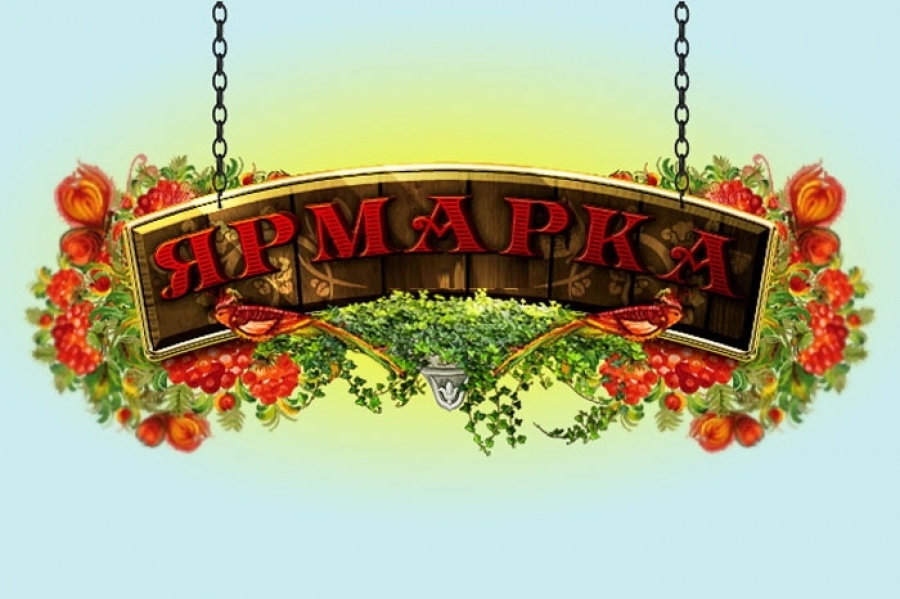 Наименование ярмарки: универсальная, тематическая «Товары регионов России»Организатор ярмарки: ООО «XXI-ВЕК»Период проведения ярмарки: с 17 по 23.01.2022г. с 09:00 до 19:00Место проведения ярмарки (в соответствии со Сводным перечнем мест проведения ярмарок): г. Кашира, ул. Садовая, д. 33, вблизи ресторана «Русь»Количество торговых мест: 17На ярмарке будут представлены продукты питания и товары   повседневного спроса от товаропроизводителей и предпринимателей из Московской, Тульской, Смоленской, Липецкой и других областей России.  В течение недели жители и гости Каширы смогут приобретать продукты питания и товары народного потребления по доступным ценам: большой выбор колбасных изделий и деликатесов, овощей, фруктов товары для дома, одежда и обувь для всей семьи, кожгалантерея.Приглашаем жителей и гостей Подмосковья посетить ярмарку товаров повседневного спроса «Товары регионов России» в г. Кашира.Информация о культурно-массовых мероприятиях:Список участников:Наименование мероприятияДата проведенияДегустация мясных деликатесов17.01 - 23.01.2022 Дегустация сыров17.01 - 23.01.2022 Музыкальное сопровождение17.01 - 23.01.2022 Фотозона17.01 - 23.01.2022 № п/пНаименование производителяРегион-производитель продукцииПродукция1.ИП Перепелица И.Л.Тульская областьОвощи, фрукты2.ИП Лисица В.В.Липецкая областьКолбасные изделия3.ИП Лисица В.В.Липецкая областьМолочная продукция4.ИП Турчинов А.И.Московская областьОвощи, фрукты5.ИП Гулиев Я.А.Мурманск, АстраханьРыба6.ИП Алиев Э.Ш.МоскваСоленья7.ИП Турчинов А.И.Московская областьКонсервы, бакалея8.ИП Файзиева Д.А.МоскваМужские и женские куртки9.ИП Баширов Р.И.ОрёлДетский трикотаж10.ИП Бовкунович Е.М.ИвановоШапки11.ИП Никитина А.Ю.СмоленскПерчатки12.ИП Колдарбекова Н.Н.МоскваИзделия из верблюжьей шерсти13.ИП Никитенко А.Ю.СмоленскОбувь14.ИП Халилова А.В.МоскваЖенский трикотаж15.ИП Халилова А.В.МоскваМужской трикотаж16.ИП Онищенко С.В.Московская областьОптика17.ИП Онищенко С.В.Московская областьСумки